GUIA DIGITAL N°2ASIGNATURA: TALLER DE GEOMETRÍA CURSO: 8 AÑOSEMANA :6 AL 10 ABRIL OBJETIVO DE LA CLASE: CARACTERIZAR LA CIRCUNFERENCIA Y EL CÍRCULO COMO LUGARES GEOMÉTRICOSACTIVIDAD: QUERIDO ESTUDIANTE ESPERO QUE TE ENCUENTRES BIEN, CUÍDATE MUCHO, QUE PRONTO ESTAREMOS JUNTOS Y NOS VAMOS A DAR UN GRAN ABRAZO.Después de ver los videos te invito a usar el cuadernillo de ejercicios en las páginas 6,7,8 y 9 coloca la respuesta con lápiz grafito, verifica tu respuesta con el solucionario, yo confió en que lo harás bien y vas a salir exitoso de este desafío.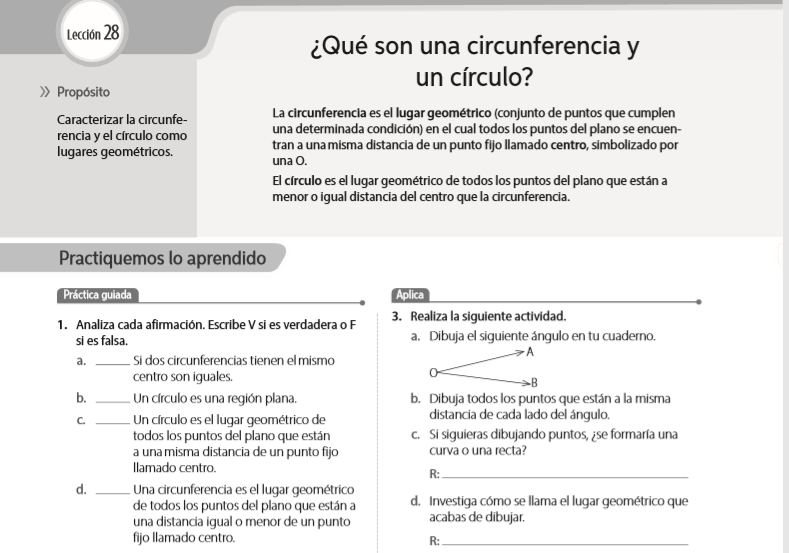 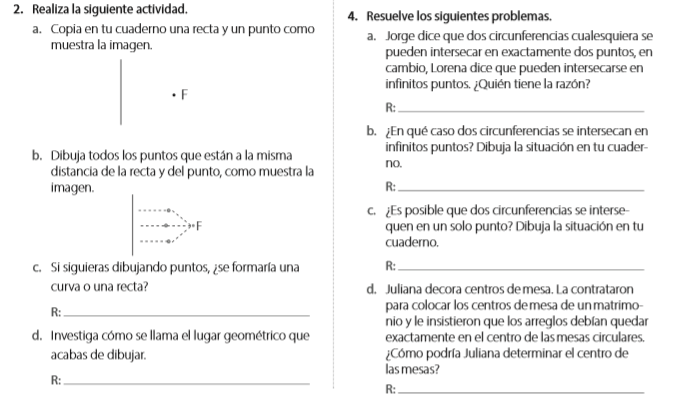 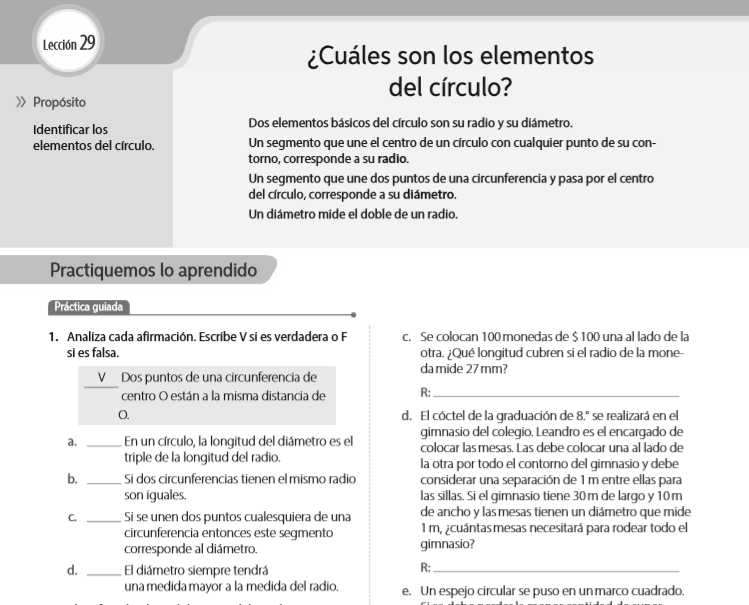 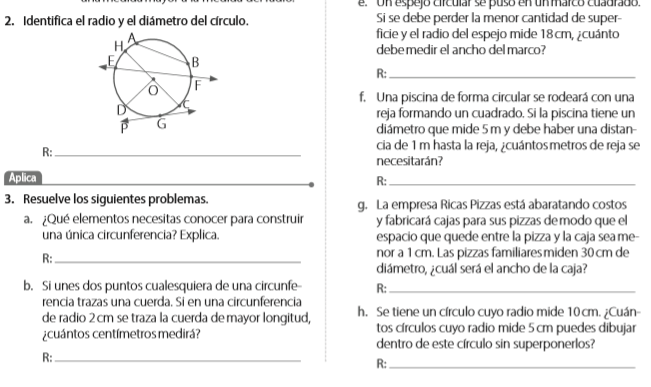 